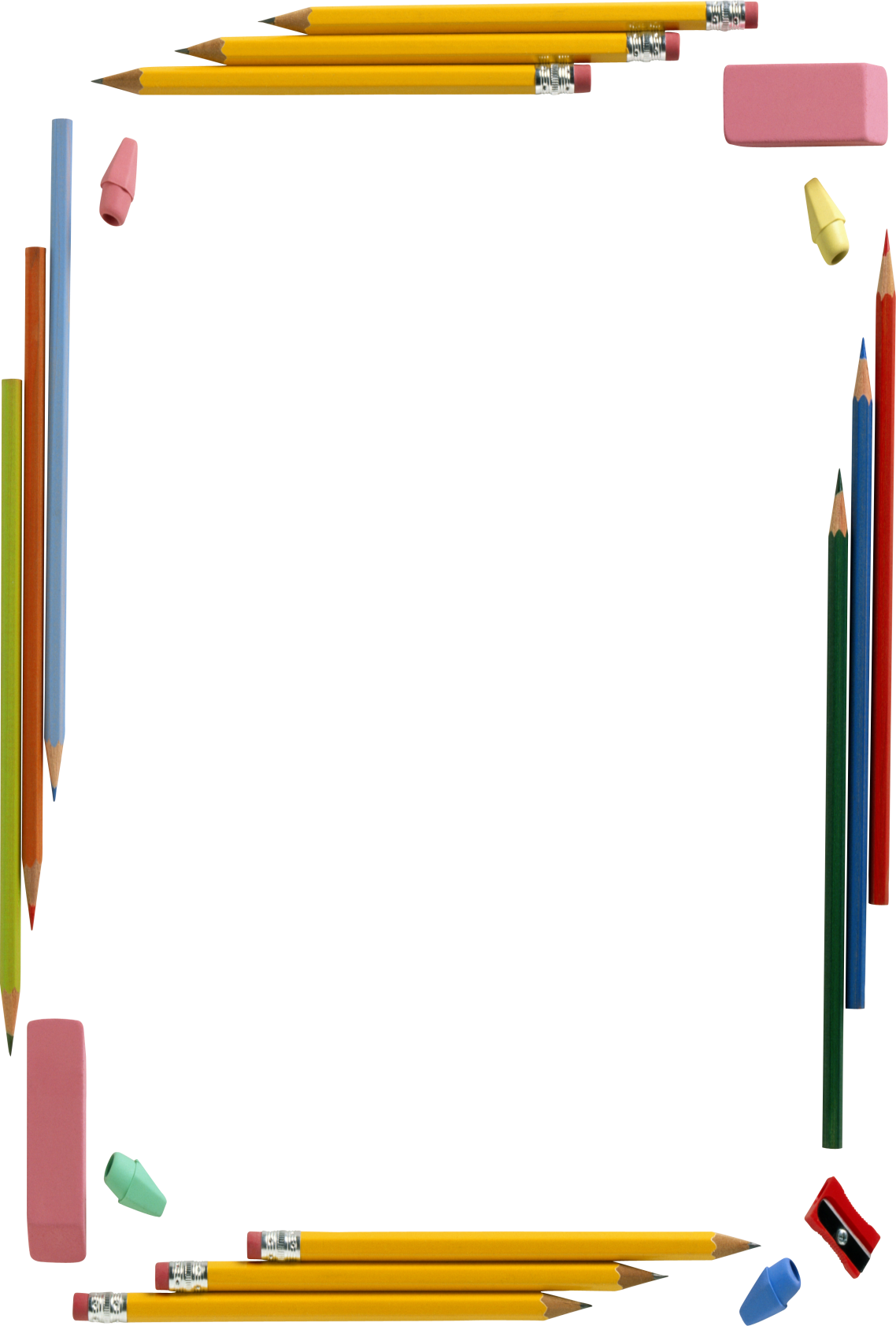 Відділ освіти Ізюмської міської радиПланування виховної діяльності відділу освіти Ізюмської міської ради на 2015/2016 навчальний рік2015Упорядник: методист відділу освіти Ізюмської міської ради А.І.Сергієнко Збірник адресований заступникам директорів з виховної роботи, класним керівникам, вчителям, педагогам-організаторам, бібліотекарям, керівникам гуртків.ЗмістАналіз організації виховної діяльності за підсумками роботи в 2014/2015 навчальному році.У 2014/2015 навчальному році виховна робота у відділі освіти Ізюмської міської ради та навчальних закладах міста була направлена на виконання Законів України «Про освіту», «Про загальну середню освіту», інших нормативно-правових актів та організована відповідно до «Основних орієнтирів виховання учнів 1-11 класів ЗНЗ України», методичних рекомендацій Міністерства освіти і науки України, Департаменту науки і освіти  Харківської облдержадміністрації, комунального вищого навчального закладу «Харківська Академія неперервної освіти». В основу виховної діяльності навчальних закладів покладено принцип гуманізму, демократизму, поєднання загальнолюдського і національного взаємозв’язку, розумового, морального, фізичного і естетичного виховання, науковості, диференціації, індивідуалізації змісту і форм освіти, розвиваючого характеру навчання.Виховна робота, проведена відділом освіти, педагогічними колективами загальноосвітніх навчальних закладів у 2014/2015 навчальному році була спрямована на виховання національно свідомої особистості, розвиток духовності учнів та формування загальнолюдських цінностей, здорового способу життя, творчий розвиток особистості та запобігання шкідливим звичкам. Вся робота здійснювалася відповідно до планів роботи, які є обґрунтованою системою загальнокультурних і національних цінностей та відповідною сукупністю соціально значущих якостей особистості. Аналіз стану виховного процесу показав, що робота здійснювалась на основі комплексно-цільового підходу до організації виховного процесу. Цілісність системи виховної роботи сприяла підвищенню його результативності, формуванню ціннісного ставлення особистості до суспільства та держави, до сім’ї, родини, людей, до природи, до себе, до праці, до мистецтва.Протягом 2014/2015 навчального року в закладах міста були проведені традиційні тематичні дні та тижні: День Знань, День фізичної культури і спорту, День працівника освіти, День української писемності та мови, Всесвітній День прав людини, День пам’яті жертв голодомору, День людей похилого віку, новорічні та різдвяні свята, свято «Останній дзвоник», підготовлені та проведені  виховні заходи міського рівня, в яких взяли участь учні 1-11 класів:  учнівської творчості «Об’єднаймося  ж, брати мої!»,  «Зробимо життя безпечним», конкурс ораторського мистецтва, «Зимова казка», «Я європеєць» та інші . Відділом освіти розроблено заходи щодо відзначення Всеукраїнського тижня права, 81-річниці голодомору в Україні, 70-річниці визволення України від фашистських загарбників.Протягом 2014/2015 року учні міста взяли участь у обласних та всеукраїнських етапах конкурсів:Конкурс «Життя без електротравматизму» - учні ІЗОШ І-ІІІст. №10 вибороли перемогу в номінації «Найкреатиніше оформлення»,Конкурс «Ораторське мистецтво» - учениця ІЗОШ І-ІІІст. №5 стала лауреатом обласного етапу конкурсу, Конкурс «Я європеєць» - Кузькова Галина, учениця ІЗОШ І-ІІІст. №4 та Лістратова Валерія, учениця Ізюмської гімназії № 1 посіли І та ІІІ місця відповідно  в заключному етапі конкурсу в м.Києві, Конкурс «Зробимо життя безпечним» ІІІ місце  посіла Котяш Катерина, ІЗОШ І-ІІІст. №10. Заохочувальні премії отримали: Волкова Юлія та Чумак Єфим, учні Ізюмської гімназія №3 та нагороджено грамотою від Харкiвського областного благодiйного фонду «Пожежна безпека» Шевченко Дар’ю, ученицю ІЗОШ І-ІІІст. №10«Всеукраїнська виставка-конкурс дитячого малюнку «Я хочу жити в якісному світі» ІІ місце посіла Шевченко Валерія, учениця Ізюмської гімназії №1Регіональний конкурс новорічної іграшки «Зимова казка» - Конкурс «Енергія миру» І місце - Синицький Артем та Шевчеко Ірина, учні ІЗОШ №4, ІІ місце – Алферов Олександр та Міщенко Каріна, учні ІЗОШ №10, ІІІ місце – Богуславська Софія та Стальна Анастасія,  учні ІЗОШ №5.  Конкурс учнівської творчості «Обєднаємось, брати мої» - ІІ місце –  учениця ІЗОШ №2 Думіндяк Іванна та учениця ІЗОШ №5 Абарнікова Вероніка , ІІІ місце – учениця гімназії №3 Войчишева Юлія. Конкрс «Безпека очима дітей» - І місце Світонь Давид, учень гімназії №1Конкурс «Дружать діти на планеті» - І місце колектив учнів ІЗОШ №4 Конкурс «Захистимо країну від лиха»  - І місце Герасимова Людмила, учениця ІЗОШ №5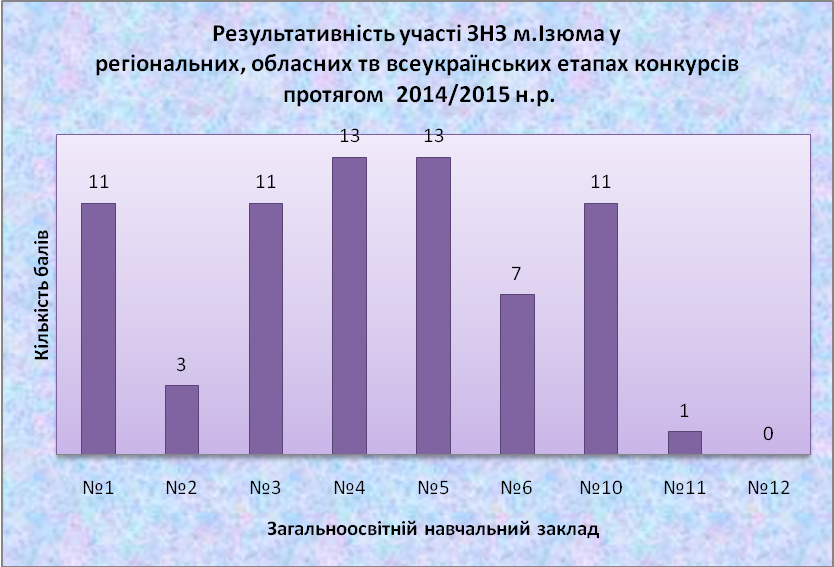 Відповідно до протоколів журі конкурсів І місце – 4 бали; ІІ місце – 3 бали; ІІІ місце – 2 бали; учасник – 1 бал; не брали участі – 0 балі.Крім того, учні ІЗОШ №5 та ІЗОШ №6 взяли участь в обласній виставці «Мій біль Афганістан», учні гімназії №3, ІЗОШ №5 та ІЗОШ №6 в обласному етапі Всеукраїнського конкурсу  «Відповідальність починається з мене», учні ІЗОШ №4, ІЗОШ №6 та ІЗОШ №11 в обласній виставці «Мій біль Чорнобиль», колектив учнів гімназії №3 в обласному етапі Всеукраїнського конкурсу «Молодь обирає здоров’я», Шевченко Владислава, учениця ІЗОШ №6 та колектив учнів гімназії №3 в Всеукраїнському конкурсі «Чорно-біле кіно».Діяльність міської Асоціації учнівського самоврядування  «Нове покоління»Вагоме місце у виховній роботі посідає учнівське самоврядування. З метою розвитку лідерських якостей обдарованої учнівської молоді, створення сприятливих умов для самовизначення та самореалізації, розвитку школярів шляхом включення їх до системи суспільних і творчих відносин діяла міська Асоціація дитячо – юнацьких організацій загальноосвітніх навчальних закладів міста Ізюма «Нове покоління». На базі БДЮТ протягом 2014/2015 навчального року проводились засідання Координаційної ради міської  Асоціації «Нове покоління». Проведені  звітні конференції  Асоціації, створено банк даних органів учнівського самоврядування навчальних закладів області. Координаційною радою учнівського самоврядування реалізовано проект «Газета органів учнівського самоврядування міста» в рамках якого налагоджено випуск газети «Нове покоління» разом з органами всіх шкільних рад старшокласників та за підтримки педагогів закладів освіти. 	Відповідно до плану Всеукраїнських і Міжнародних заходів з дітьми і учнівською молоддю на 2014 рік в серпні 2014 року у м. Львів відбулась Всеукраїнська школа управлінської майстерності для лідерів учнівського самоврядування за темою «Схід та Захід разом», в складі делегації Харківської області була Шевченко Владислава, учениця 11 класу ІЗОШ №6, яка взяла участь у святкових заходах до Дня незалежності України, відвідала історико-культурні пам’ятки Львова та області.У вересні на базі БДЮТ відбулася виборча конференція Асоціації дитячо-юнацьких організацій загальноосвітніх закладів м. Ізюма «Нове покоління». На конференції було затверджено план роботи міської Асоціації на 2014/2015 навчальний рік, на конференції було обрано нову Голову Координаційної ради Коцюрубу Єлизавету (ІЗОШ №12). Друга частина конференції була присвячена проведенню Всеукраїнської освітньої кампанії «Голуб миру» під гаслом «Право народів на мир». Кожен учасник на пам'ять про цю зустріч отримав символічну пташку-голуба.З нагоди Дня людей похилого віку та Дня ветерана на базі Ізюмського будинку дитячої та юнацької творчості відбулося засідання міської Асоціації дитячо-юнацьких організацій загальноосвітніх закладів м.Ізюма «Нове покоління» на тему «Вік людини вимірюється роками, а життя справами». У зв’язку з роковинами Голодомору 1932-1933 років в Україні на базі Ізюмського будинку дитячої та юнацької творчості відбулося засідання міської Асоціації лідерів учнівського самоврядування «Нове покоління» на тему «Час зупинись… Люде, слухай… Слухай і пам’ятай». 10 жовтня 2014 року на базі Комунального закладу «Харківський обласний Палац дитячої та юнацької творчості» відбулася звітно-виборча конференція Харківської обласної ради старшокласників. Ізюмську міську Асоціацію учнівського самоврядування «Нове покоління» представляла голова Асоціації Коцюруба Єлизавета. Протягом 2014/2015 навчального року лідери учнівського самоврядування відвідували засідання обласної «Академії управлінської майстерності».В рамках акції «Допоможемо героям АТО» розроблено спільний план-графік відділу освіти та військкомату зустрічі лідерів учнівського самоврядування з працівниками військкомату та бійцями АТО. Протягом жовтня учнями шкіл міста було зібрано речі першої необхідності для українських бійців та передано до Ізюмського військкомату.В листопаді для лідерів Асоціації учнівського самоврядування «Нове покоління»відбулася екскурсія до Ізюмського центру експлуатації засобів радіо і телебачення. Учасники заходу побачили, звідки і яким чином відбувається трансляція 11 телевізійних каналів аналогового телебачення та 32 телевізійних каналів цифрового телебачення в межах міста.В рамках проведення Всеукраїнського тижня права для лідерів учнівського самоврядування відбулася екскурсія до Ізюмського міськрайонного суду. Учасники заходу ознайомилися із структурою роботи суду, побували в залах судового засідання та поспілкувалися із головою Ізюмського міськрайонного суду Харківської області П.П.Винниченком.На виконання Указу Президента «Про заходи з відзначення у 2015 році 70-ї річниці Перемоги над нацизмом у Європі та 70-ї річниці завершення Другої світової війни», листа Міністерства освіти і науки України від 09.04.2015 № 1/9-188 «Щодо заходів з відзначення у 2015 році 70-ї річниці   Перемоги над нацизмом у Європі та 70-ї річниці завершення Другої світової війни», реалізації Всеукраїнського проекту лідерів учнівського самоврядування «Рух лідерів»,  активізації роботи, спрямованої на формування у молодіжному середовищі шанобливого ставлення і поваги до ветеранів війни та нинішніх захисників Вітчизни,  з 5 по 11 травня 2015 року Захарченко Олександра та Казакова Анастасія, учениці 10 класу ІЗОШ №11 взяли участь у навчально-тематичному зборі, під час якого лідери Харківської області відвідали міста Ужгород, Мукачево, Берегово Закарпатської області та міста Львова. В рамках навчально-тематичного збору в Ужгороді відбулася зустріч з членами Закарпатського обласного учнівського парламенту  «Нове покоління», учасники відвідали замки Закарпаття, Музей народної архітектури і побуту «Шевченківський гай».Створення системи виховної роботи.Велика увага приділялась громадянському вихованню учнів, вшануванню пам’яті видатних державних діячів, борців за незалежність України та учасників Великої Вітчизняної війни та бойових дій на території інших держав. З цією метою  проведено заходи щодо відзначення  70-ї річниці визволення України від фашистських загарбників, вшанування пам’яті жертв Голодомору, Дня українського козацтва. Слід відзначити значну кількість заходів волонтерського напрямку, в яких брали активну участь дитячі об’єднання закладів міста: «Милосердя», «Допоможи ветерану». Протягом року  проведено ряд акцій, спрямованих на виховання в учнівської молоді почуття патріотизму, поваги до історичного минулого, утвердження в суспільстві політичної і громадської злагоди: «Прикрась Україну», «Діти – Янголи миру», «Подаруй оберіг солдату» та інші.Провідною ідеєю навчально-виховного процесу в навчальних закладах залишається забезпечення безперервності та наступності навчання і виховання: гармонійне поєднання інтересів особистості, суспільства, держави. Центром громадянського та патріотичного виховання учнів стали шкільні музеї. На їх базі проводяться «Уроки мужності», літературні вечори, зустрічі з ветеранами Великої Вітчизняної війни та праці, години спілкування, класні години, робота по вшануванню пам’яті жертв Голодомору 1932-1933 рр.Аналіз мережі шкільних музеїв показав, що в закладах освіти міста діють  музеї різних напрямків: музей історії шкіл – на базі ІЗОШ І-ІІІ ст.. №11; краєзнавчий музей імені Сібільова –  ІЗОШ І-ІІІ ст.. №6; музей « Світлиця» – на базі ІЗОШ І-ІІІ ст.. №6, ІЗОШ  І-ІІІ ст..№11; музей українсько-польської дружби – ІЗОШ І-ІІІ ст. №6, працюють кімнати бойової слави  – на базі ІЗОШ І-ІІІ ст..№4, ІЗОШ І-ІІІ ст.. №5, народознавчий музей  ДНЗ №17. Велика увага приділяється екологічному вихованню: проводяться екологічні десанти з покращення благоустрою прилеглої території, голини спілкування за темами «Екологічні проблеми сучасного людства», «Червона книга Землі», міський конкурс «Зробимо життя безпечним». В ІІ семестрі 2014/2015 навчального року за підтримки народного депутата України В.М.Остапчука реалізовано екологічний проект «Мій Сіверський Дінець: річка дитинства».Родинно-сімейне виховання здійснювалося через систему заходів, спрямованих на виховання турботливого ставлення до рідних, близьких, прищеплення традиційних сімейних цінностей. За результатами навчальної діяльності, а також з питань підготовки та проведення зовнішнього незалежного оцінювання, державної підсумкової атестації в навчальних закладах були проведені батьківські збори. Робота з сім'єю та сімейне виховання здійснювалося через діяльність шкільної ради, загальношкільного батьківського комітету, батьківського лекторію. Батьки стали учасниками всіх шкільних свят та міських заходів.З метою забезпечення освітньо-культурних потреб учнів, створення умов для їх творчого та  духовного розвитку, виявлення та підтримки талановитих та обдарованих учнів, організації змістовного дозвілля учнівської молоді в загальноосвітніх навчальних закладах були проведені заходи, відповідної тематики. Напередодні новорічних свят відбувся міський етап конкурсу-виставки новорічних прикрас «Зимова казка» (переможці, учні Ізюмської гімназії №3, ІЗОШ І-ІІІст. №6 та ІЗОШ І-ІІІст. №10). Вперше в 2014/2015 навчальному році були проведені заходи: міський конкурс серед учнів 3-4 класів «Чомусик» та з нагоди Дня захисту дітей був проведений конкурс - флешмоб «Літо-Fest».Методична робота.Для надання допомоги в організації  виховної роботи, сприяння розвитку творчого потенціалу класного керівника, планування виховної роботи у закладі та класі, впровадження передового педагогічного досвіду, інноваційних педагогічних технологій в місті працює два міські методичні об’єднання: заступників директорів з виховної роботи і педагогів-організаторів та керівників ШМО класних керівників. Розроблено плани роботи, в яких передбачено проведення семінарів з обміну досвідом та нарад з проблем виховної роботи. В 2014/2015 навчальному році педагогічні працівники взяли участь в обласній виставці – презентації педагогічних ідей та технологій за темою:«Формування національної та громадянської самосвідомості особистості в умовах поліетнічного освітнього середовища». За результатами обласної виставки-презентації в номінації «Виховна робота» педагоги нагороджені дипломами: I місце - «Організація методичної роботи з класними керівниками щодо підвищення їх компетентності з питань ефективного здійснення правового виховання та формування позитивної мотивації на здоровий спосіб життя учнів», Веприцька С.С., заступник директора з виховної роботи ІЗОШ I-III ст.№ 12; ІІІ місце – «Проект «Виховна система Ізюмської  загальноосвітньої  школи», Іванова Г.А., заступник директора з виховної роботи ІЗОШ I-III ст №2. Керівник цирк – студії «Чудесники» БДЮТ Черевко В. посіла ІІ місце в обласному етапі Всеукраїнського конкурсу «Керівник гуртка». Заступник директора з виховної роботи ІЗОШ І-ІІІст. №2 Іванова Г.А. взяла участь у ІV етапі Всеукраїнського конкурсу «Парк педагогічної майстерності».В грудні на базі Ізюмської гімназії №1 проведено практичний семінар  за темою «Розвиток творчих здібностей учнів шляхом виховання громадянських, патріотичних та загальнолюдських цінностей». В квітні на базі ІЗОШ №4 проведено практичний семінар за темою «Національно-патріотичне виховання в системі роботи навчального закладу», в рамках проведення якого розкрито звичаї та традиції весняних свят України. Слід відзначити високий рівень підготовки закладу до семінару та особистий внесок вчителів початкової школи: Козак Л.І., Лубченко Л.М. та Діденко О.О. На нарадах заступників директорів з виховної роботи були розглянуті питання  по запобіганню дитячого травматизму, про підсумки  проведення та організації міських етапів конкурсів, про особливості узагальнення досвіду роботи закладів та класних керівників з виховної роботи,  про проведення заходів на різдвяні, новорічні свята та осінні і весняні канікули.   На підставі вищезазначеного визначено результати виховної роботи ЗНЗ за підсумками 2014/2015 н.р. Відповідно до протоколів журі конкурсів І місце – 4 бали; ІІ місце – 3 бали; ІІІ місце – 2 бали; учасник – 1 бал; не брали участі – 0 балів.Результативність  участі ЗНЗ міста у міських виховних заходах.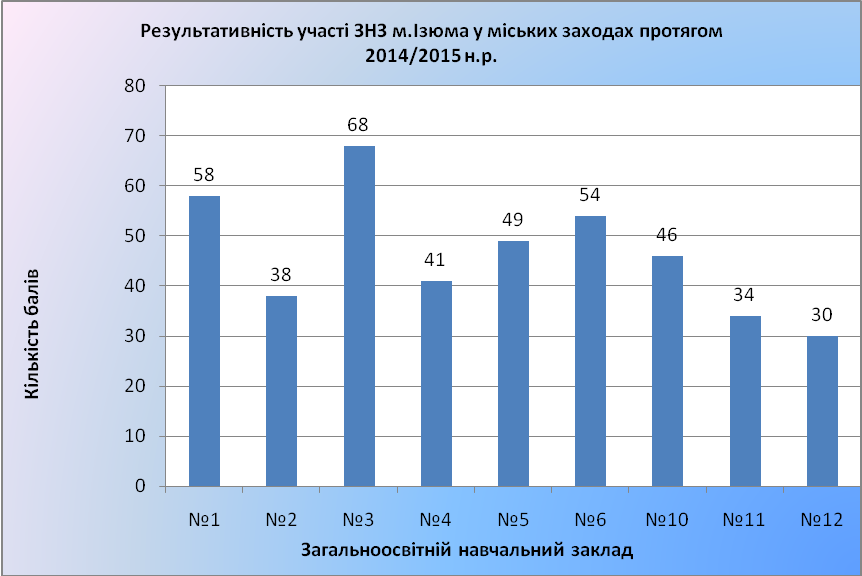 Створення системи виховної роботи відділу освіти Основні заходи з учнями на 2015/2016 навчальний рік .Основні заходи з педагогами на 2015/2016 навчальний рікПрактичні семінари.Заходи по удосконаленню професійної майстерності заступників директорів з виховної роботи, педагогів – організаторів та класних керівників.ПОЛОЖЕННЯобласного конкурсу для дітей та молоді«Місцеве самоврядування — це ми!»1. Засновники та партнериОбласний конкурс для дітей та молоді «Місцеве самоврядування — це ми!» (далі – Конкурс) проводиться щорічно відповідно до рішення Правління Асоціації органів місцевого самоврядування Харківської області від 29 березня 2012 р.Засновник Конкурсу – Асоціація органів місцевого самоврядування Харківської області. Партнери Конкурсу – Харківська обласна рада, Офіс Ради Європи в Україні, видавничий будинок «Фактор», Харківська Асоціація дитячої екранної творчості «Дитятко».2. Мета й завданняМета Конкурсу – популяризація діяльності органів місцевого самоврядування в Україні, інформування молоді про роль та специфіку діяльності органів місцевого самоврядування, підвищення інтересу до розвитку локальної демократії в Україні, підвищення рівня знань підлітків у сфері державного управління, ознайомлення їх із проблематикою та практичними аспектами діяльності місцевих рад та їх виконавчих органів, виховання патріотизму та поваги до держави. Завдання Конкурсу — виховання грамотної та активної молоді, розвиток молодіжної творчості як процес формування особистості через отримання об'єктивної та неупередженої інформації щодо діяльності місцевих органів влади в Україні.3. Учасники та умови проведення Фестивалю3.1. Конкурс проводиться серед школярів та студентів.3.2.Термін проведення Конкурсу: квітень-грудень 2013 р.3.3. У рамках Конкурсу передбачені наступні номінації:для школярів:- кращий індивідуальний графічний твір «Моя громада»;- кращий індивідуальний письмовий твір на тему «Що таке місцеве самоврядування?»;- олімпіада з питань теорії та практики організації місцевої влади (для дітей віком від 14 до 17 років);3.4. Загальні умови Конкурсу:3.4.1. Учасники Конкурсу мають право подавати заявки на участь у кількох номінаціях. 3.4.2. У кожній номінації учасник може представити лише одну роботу. 3.4.3. Письмові твори мають бути написані українською або російською мовою, обсягом не більше 10000 друкованих знаків.  Кожен твір підписується окремо. У підписі обов'язково зазначається, на яку номінацію висувається твір. До участі у Конкурсі допускаються графічні (малюнки, саморобки тощо) та письмові (нариси, есе тощо) колективні та індивідуальні твори, створені протягом року.3.4.4. Для участі у Конкурсі необхідно подати:а)  заявку на участь у Конкурсі (форма для участі у індивідуальних змаганнях - Додаток № 1 до цього Положення; форма для участі у шкільній олімпіаді  - Додаток № 2 до цього Положення; форма для участі у номінації “Ми знаємо, як це зробити!” та у брейн-рингу - Додаток № 3 до цього Положення);б) письмовий або графічний твір (для участі у номінаціях з оцінки колективних та індивідуальних творів).3.5. Додаткові вимоги для окремих номінацій:3.5.1. У номінації «Кращий індивідуальний письмовий твір на тему “Що таке місцеве самоврядування?”» допускаються як прозаїчні твори, так і вірші. Твір повинен бути публіцистичним або мати аналітичне спрямування. 3.5.2. У номінаціях: «Краща індивідуальна робота на тему: “Яке місцеве самоврядування нам потрібно?”» та «Краща колективна письмова робота на тему: “Ми знаємо, як це зробити!”» допускаються роботи аналітичного спрямування, у яких оцінюється стан місцевого самоврядування в Україні, окремі проблеми територіальних громад та шляхи вирішення цих проблем. Перевага віддаватиметься творам, де розглядаються проблеми участі молоді у вирішенні питань місцевого значення.  3.5.3. Для номінації «Брейн-ринг серед студентських команд вузів України на знання українського та європейського законодавства у сфері місцевого самоврядування, кращих практик належного врядування» допускаються команди студентів з 6 осіб. Кожна команда може мати до 2 запасних гравців.3.6. Термін прийняття документів:   3.6.1. Останній день подання письмових творів - 31 жовтня 2013 року включно. Письмові твори надсилаються на адресу, зазначену в п. 3.7. даного Положення. Днем надсилання твору Організатору вважається дата календарного штемпеля поштового відділення зв'язку, зазначена на конверті (поштовому повідомленні) відправника. Разом з твором надсилається заявка на участь у Конкурсі, заповнена згідно з пп. “а” пп. 3.4.4. цього Положення.3.8. Організатори не несуть відповідальності за помилки й неточності, що містяться у наданій заявці та/або творі.3.9. Письмові твори після проведення заходів Конкурсу авторам не повертаються, а стають частиною бази даних Асоціації органів місцевого самоврядування Харківської області. Графічні твори, подані для участі у Конкурсі в оригіналах, повертаються автору за його письмовою заявою. Автор самостійно несе усі витрати, пов'язані із поверненням йому малюнка.3.10. Організатори Конкурсу не несуть відповідальності за перевірку авторських прав на твори осіб (колективів), які подали ці твори на Конкурс. За надання будь-якої недостовірної інформації на Конкурсі відповідальність несе особа, яка надала цю інформацію.3.11. При порушенні будь-якого з вище перелічених пунктів заявка на участь у Конкурсі не розглядається, а якщо факт порушення умов Конкурсу буде з’ясований у ході проведення, то учасник, який допустив порушення, відсторонюється від участі у Конкурсі.3.12. Програма та заходи Конкурсу, а також інші питання щодо організації проведення Конкурсу визначаються Оргкомітетом.5. Нагородження переможців Конкурсу5.1. Журі визначає по одному переможцю в кожній номінації Конкурсу. Інші учасники конкурсу отримують спеціальні Дипломи. 5.2. Партнери і спонсори Конкурсу можуть заснувати спеціальні власні призи в будь-якій з номінацій.5.3. Місце та час проведення церемонії нагородження переможців Конкурсу визначається оргкомітетом Конкурсу. ПОЛОЖЕННЯміського конкурсу ораторського мистецтва серед учнів ЗНЗ, присвяченого Дню української писемності та мовиМета конкурсу.Виявлення та підтримка лінгвістично обдарованих дітей, сприяння розкриттю їхнього таланту, розумових здібностей, розвитку комунікативних компетентностей, сприяння формуванню культури мовлення та з нагоди Дня української писемності та мовиПорядок проведення конкурсу1. Конкурс проводиться в ІІ етапи:- І етап – шкільний  - жовтень- ІІ етап – міський 	- жовтень2. Учасники конкурсу: учні 10-11 класів – 1 представник від закладу3. Тривалість виступу: 3 хвилини 4. Тема виступу визначається кожен рік5. Виступи оцінюються за такими критеріями: повнота розкриття теми виступу; володіння аудиторією; композиційно-логічне оформлення тексту; культура мовлення; красномовність; використання доречних та влучних афоризмів, крилатих висловів, приказок, прислів’їв; дотримання регламенту виступу (мова  виступів – українська)6. ІІ міський етап проводиться в 2 тури 1 тур – виступ на запропоновану тему 2 тур – дискусія - діалог у парах, які визначаються жеребкуванням. Тему дискусії-діалогу учні отримують від журі і мають на підготовку 3 хвилини. Для участі в міському етапі конкурсу необхідно подати:Заявку на участь та текст виступу в друкованому і електронному варіанті.Нагородження переможців конкурсу:Переможцям конкурсу вручаються грамоти відділу освіти. Положенняпро проведення міського етапу Всеукраїнського конкурсу есе «Я – європеєць»1.Загальні положення1.1.Міський етап Всеукраїнського конкурсу есе «Я – європеєць» (далі – Конкурс) –   це відкритий захід, що проводиться з метою привернення уваги до розвитку українсько-литовських відносин у різних сферах суспільного життя, пропаганди європейських цінностей, демократичних принципів державного устрою.1.2. Основними завданнями Конкурсу є: -розвиток у дітей і молоді активної життєвої позиції, готовності брати участь     у суспільному, культурному та міжнародному житті країни; -формування у молоді демократичних, європейських цінностей, розуміння прав і свобод людини, високих соціальних, культурних, освітніх стандартів; -підвищення значущості ідеї єдності та дружби України і Литовської Республіки серед молодих учасників. 2. Учасники Конкурсу2.1. Для участі у Конкурсі запрошуються учні 8 – 11 класів загальноосвітніх та позашкільних навчальних закладів3. Умови проведення1.4. Конкурс проводиться у жовтні місяці . Для участі в ньому автору необхідно написати есе, відповідно до його мети та завдань, і до 31 жовтня 2014 року передати друкований варіант до Сквирського районного центру дитячої та юнацької творчості. 4. Вимоги до робіт3.1. Есе має виражати індивідуальні погляди автора на запропоновану  тему. У співвідношенні об’єму та функції есе має межувати, з одного боку, зі статтею та літературним нарисом, з іншої – з власними роздумами. Есеїстичному стилю притаманні образність, асоціативність мислення.3.2. До участі в Конкурсі допускаються роботи у друкованому варіанті обсягом не більше двох сторінок у форматі Microsoft Word, шрифт і розмір літер всіх частин есе – Times New Roman, 14 nm. Поля сторінок: ліве – 3 см, праве – 1 см, нижнє, верхнє – 2 см.3.3. У супровідному листі до есе зазначаються: відомості про автора (прізвище, ім'я, по батькові, клас, група, вік, контакти); повне найменування навчального закладу; відомості про керівника (у разі наявності).5. Критерії оцінки робіт 5.2. Критерії оцінки робіт:5.3. Підведення підсумків Конкурсу оформляється протоколом журі Конкурсу.5.4. Переможці міського етапу будуть нагороджені грамотами відділу, а роботи будуть надіслані для участі у Всеукраїнському конкурсі есе «Я - європеєць».Положенняміського конкурсу хорових колективів ЗНЗ «Співаймо разом»1. Загальні положення:Концерт-конкурс є культурним соціально - значущим заходом, що об'єднає учнів, вчителів та батьків єдиним прагненням до перемоги, творчим азартом і можливістю колективної самореалізації. Організаторами Конкурсу є відділ освіти Ізюмської міської ради.2. Мета та завдання Конкурсу:Метою конкурсу є вивчення і популяризація краєзнавчого матеріалу рідного  краю,  патріотичного виховання підростаючого покоління засобами національного мистецтва, виявлення обдарованих дітей, формування творчого потенціалу учнівської молоді в умовах відродження національної культури  та народних традицій, підвищення рівня виконавської майстерності колективів художньої самодіяльності та окремих виконавців.Завданнями Конкурсу є: підвищення ролі пісні через емоційне сприйняття дітьми творів у вихованні самосвідомості та естетичних смаків підростаючого покоління; виховання у дітей духовної краси, загальної культури, творчого натхнення, колективної злагодженості; формування в учнів позитивних життєвих установок (прагнення до духовного та фізичного досконалості, здоровий спосіб життя, гармонійний розвиток особистості).3. Підготовка та порядок проведення Конкурсу:Конкурс проводиться на початку жовтня з нагоди відзначення Дня захисника України та Дня українського казацтва. Терміни та місце проведення Конкурсу визначаються Організатором.4. Умови проведення Конкурсу: 	Хоровий колектив презентує за власним вибором музичний твір фольклорного чи естрадного походження загальною тривалістю звучання не більше 5 хвилин. Регламентації щодо авторства пісень і текстів відсутні. Для проведення конкурсу  надається ноутбук, мультимедійний проектор і екран.В конкурсі беруть участь хорові колективи дівчат (хлопців) хлопців, або мішані хорові колективи учнів 5-8 класів. Кількість учасників хорового колективу не менше 20 учнів.5. Критерії оцінки виступів учасників Конкурсу:Журі оцінює виступи колективів за такими критеріями:  рівень виконавської культури колективу; наявність однакових атрибутів, елементів одягу учасників хорів; художнє втілення виконуваного твору, загальне враження від виступу.6. Нагородження учасників Конкурсу:Переможці Конкурсу нагороджуються грамотами та дипломами.МЕТОДИЧНІ РЕКОМЕНДАЦІЇ проведення конкурсу-вікторини «Зробимо життя безпечним»Ппроводиться з 1 жовтня по 20 листопада у рамках Тижня безпеки життєдіяльності. Участь у ньому беруть учні шкіл міста та області. Вони надають вiдповiдi на запитання вікторини (відповіді на будь-яки 3 запитання на вибір з наданого у додатку№4 списку питань)  в письмовому вигляді та супроводжують їх малюнками, творчими роботами, фотографіями, віршами або оповіданнями. Малюнки виконуються на альбомному аркуші графікою, аквареллю, олівцями тощо. Творча робота виконується довільно у вигляді макетів, аплiкацiй, м`яких іграшок, випалювання та інше. До конкурсу допускаються чорно-білі або кольорові цифрові фотографії, розміром 20x30см, з додаванням електронного варіанту. Оповідання та вірші пишуться у довільній формі на тему безпеки життєдіяльності, розміром до двох друкованих сторінок.Роботи повинні бути підписаними: прізвище, ім’я та по батькові, вік учасника, школу, клас, повну домашню адресу (область, район, місто (смт, село), вулиця, будинок, квартира), контактний телефон (домашній або мобільний).Підсумки конкурсу підводяться у трьох вікових групах :1-а група – вiд 6 до 9 років,2-а група – вiд 10 до 14 років,3-я  група – вiд 15 до 18 років.При пiдбиттi пiдсумкiв членами журі будуть ураховуватися вірні вiдповiдi на поставленнi питання, фантазiя, творчий пiдхiд у виконаннi творчих робiт, оригiнальнiсть iдеї.Питання вікторини.1. Правила поведінки під час подорожі до лісу. 2. Складіть пам’ятку про використання новорічних піротехнічних засобів. 3. Основні правила поведінки під час зимового відпочинку поблизу водоймищ.4. Основні правила поведінки при експлуатації побутових газо - та електроприладів.5. Правила поведінки під час новорічних та Різдвяних свят.6.Правила поведінки під час пожежі у квартирі.ПОЛОЖЕННЯВсеукраїнського фестивалю-конкурсу «Молодь обирає здоров'я»Метою фестивалю-конкурсу «Молодь обирає здоров'я» (далі фестиваль) є популяризація і пропаганда здорового способу життя, запобігання негативним проявам серед дітей і молоді, виявлення та підтримка талановитої молоді.Завдання фестивалю:– активізація молодіжного руху за здоровий спосіб життя;– набуття та засвоєння дітьми і молоддю нових знань про здоровий спосіб життя;– підвищення рівня інформованості молоді з питань профілактики тютюнокуріння, алкоголізму, наркоманії, захворювань на ВІЛ/СНІД, інфекцій, що передаються статевим шляхом тощо;– популяризація технологій навчання за методом «рівний-рівному» щодо формування здорового способу життя;– виявлення, обмін і розповсюдження кращого досвіду з ' профілактики запобігання негативним проявам серед дітей і молоді засобами мистецтва, використовуючи їх вокальні, хореографічні, художньо-спортивні здібності;– впровадження нових форм «здорового дозвілля» дітей і молоді.Організатори фестивалю: Міністерство освіти і науки України, Український державний центр позашкільної освіти, Міністерство України у справах сім'ї, молоді та спорту, громадська організація «Одеська обласна асоціація «Партнерство заради розвитку», приватний позашкільний навчальний заклад «Одеський валеологічний центр».Учасники фестивалю. Команда формується з 7 осіб віком від 10 до 23 років та 2 керівників.Учасниками команди можуть бути учні (студенти) загальноосвітніх, позашкільних, професійно-технічних, вищих навчальних закладів, а також члени молодіжних і дитячих громадських організацій.Команди загальноосвітніх, позашкільних, професійно-технічних навчальних закладів, молодіжних і дитячих громадських організацій приймають участь у районних, міський етапах фестивалю. Команди вищих навчальних закладів приймають участь починаючи з обласних етапів.Одна команда – переможець обласного етапу фестивалю бере участь у Всеукраїнському етапі фестивалю.Програмою проведення обласного фестивалю передбачено:– конкурс літературно-музично-спортивних міні-композицій (до 10 хв.);– конкурс плакатів;– конкурс фотографій, художній робіт;– вікторину-конкурс «Що я знаю про здоровий спосіб життя?».Порядок проведення конкурсу літературно-музично-спортивної міні-композиції «Молодь України обирає здоров'я». Для участі у фестивалі формується команда з 7 осіб (учнів, студентів), яка готує літературно-музичну, художньо-спортивну міні-композицію (не більше 10 хвилин). Девіз виступів: «Молодь обирає здоров'я» (кожна команда може формулювати власний девіз, який відображає здоровий спосіб життя молоді).Тематика виступів спрямовується на популяризацію, пропаганду та роз'яснення серед молоді переваг здорового способу життя, формування безпечної поведінки, збереження власного здоров'я та здоров'я навколишніх, відображення духовних цінностей народу в поєднанні з сучасними молодіжними напрямками. Виступи команд висвітлюють, в образній формі, наслідки паління, вживання наркотичних речовин, неправильного харчування, фізичного режиму тощо. Не допускається у композиціях демонстрація негативних елементів: процес вживання наркотичних речовин, стан оп'яніння, безладні стосунки; знаходження на сцені сигарет, пляшок спиртного, шприців тощо. Виступи повинні бути позитивно зорієнтовані, можуть поєднувати різні жанри, стилі і напрямки мистецтва, демонструвати власні досягнення молоді у формуванні здорового способу життя. Проблеми можуть відображатися у трагічній, гумористичній, образній, художньо-спортивній та інших формах. Рекомендується дотримуватись принципів культуровідповідності, толерантності, емоційності та життєтворчості.Сценарії мають бути оригінальними, авторськими та відображати власний досвід і досягнення у сфері формування здорового способу життя.Літературно-музично-спортивна міні-композиція оцінюється за 30 бальною шкалою. Враховується розкриття теми (7 балів), оформлення й оригінальність виступу (5 балів), рівень виконавчої майстерності, режисури (5 балів), дотепність, почуття гумору (5 балів), вокальні, хореографічні, спортивні здібності (5 балів), витриманий час (3 бали).Конкурс плакатів. Допускається застосування різної техніки виконання за темами: «Головне в іміджі – це здоров'я», «Молодь за майбутнє без Сніду», «Я обираю здоров'я».Кожна команда представляє три плакати, які оцінюються за 20 бальною шкалою, зокрема: розкриття тематики (10 балів); художня майстерність (5 балів); оригінальність (5 балів). Забороняється зображувати на плакатах: процес вживання наркотичних речовин, стан оп'яніння, безладні статеві стосунки, таке інше. Плакати повинні бути позитивно зорієнтовані. Кращі плакати залишаються в організаційному комітеті для подальшої профілактичної роботи.Конкурс фотографій, художніх робіт. Від кожної області представляється три роботи – фотографія формату А4 або АЗ у рамці під склом, яка оригінально відображає тематику здоров'я та пропагує здоровий спосіб життя. Всі фотографії підписуються із зазначенням прізвища, ім'я, по батькові виконавця (виконавців), місця навчання, області.Порядок проведення вікторини-конкурсу «Що я знаю про здоровий спосіб життя?». Учасникам Фестивалю необхідно оволодіти знаннями з основ збереження та зміцнення власного здоров'я і здоров'я навколишніх, принципів формування здорового способу життя серед дітей та молоді; ознайомитися з інформацією про ВІЛ, СНІД, інфекції, які передаються статевим шляхом, раціональне харчування, правильний фізичний режим. Отримані знання учасники зможуть продемонструвати під час проведення вікторини-конкурсу у рамках Фестивалю.     Підведення підсумків і нагородження. За результатами виступів команд з літературно-музичними міні-композиціями журі визначає призерів фестивалю.Окремо підводяться підсумки конкурсів плакатів, фотографій, де визначаються кращі роботи.Призери та учасники фестивалю нагороджуються відзнаками журі.Журі разом з організаторами можуть призначати спеціальні призи та нагороди.МЕТОДИЧНІ РЕКОМЕНДАЦІЇ проведення Всеукраїнського конкурсу учнівської творчості«Об’єднаємося ж, брати мої!»До розгляду у конкурсі приймаються роботи у номінаціях «Література» та «Історія України і державотворення», які раніше не подавалися до участі в інших наукових та творчих конкурсах регіонального та державного рівнів. Тема конкурсу визначається кожен рік.Творчі роботи з літератури за вибором автора можуть бути різноманітними за жанром.Конкурсні роботи з історії мають носити дослідницький характер із обов’язковим залученням оригінальних джерел (джерела усної історії, архівні матеріали, матеріали періодики, мемуари, щоденники, кіно-фотодокументи тощо). До усіх творчих робіт з історії обов’язково додаються тези-анотації (короткий зміст роботи) обсягом до 2 сторінок. Конкурсна робота може бути виконана одним або кількома авторами. Наставниками юних дослідників можуть бути вчителі,  викладачі, керівники гуртків тощо.Конкурсні роботи у номінації «Історія України і державотворення» мають складатися зі вступу, у якому автор обґрунтовує мету свого дослідження; основної частини, у якій розділи повинні мати назву та обов’язкове логічне завершення структурних компонентів основної частини; висновку; списку використаних джерел і літератури в алфавітному порядку.Текст творчої роботи з історії та літератури роздруковується на папері формату А4, шрифт Times New Roman, кегль 14, інтервал полуторний. Обсяг 15-25 сторінок. Поля: ліве – 30 мм, нижнє і верхнє – по 20 мм, праве – 10 мм. Поетичні доробки учнів подаються у довільній формі. ПОЛОЖЕННЯміського фестивалю-конкурсу музично-літературних композицій, присвячених Великій Вітчизняній війні «Тих днів не змеркне слава»Мета фестивалю-конкурсу «Тих днів не змеркне слава».Формування в учнів почуття патріотизму, любові до свого народу, його історії та героїчного минулого; виховання громадянських почуттів, свідомої соціальної активності та відповідальності; формування й розвиток мотивації, спрямованої на підготовку до захисту Вітчизни, на прикладі подвигу людей старшого віку та дітей війни;  формування інтересу до літератури про Велику Вітчизняну війну.Завдання фестивалю:формування патріотичних почуттів дітей, підлітків, молоді на основі культурно-історичних і духовних цінностей, почуття поваги та збереження пам'яті до героїчного минулого нашої Батьківщини,підвищення інтересу до історичного минулого українського народу у Великій Вітчизняній війні 1941 - 45 років,виявлення та підтримка юних талантів, розвиток самодіяльної творчості та театрального мистецтва.Учасники фестивалю: творчий колектив учнів закладу, склад до 15 учасниківУмови проведення фестивалю:  тривалість виступу до 7 хвилин.Критерії оцінки: літературно-естетичний зміст виступу, виконавська майстерність, артистизм учасників, ступінь оригінальності, сценічна культура, реквізит, костюми, якість музичного супроводу. Технічні вимоги та обладнання:- музичне оформлення надається на флеш-картах,- для проведення літературно-музичних композицій надається ноутбук, мультимедійний проектор і екран.Нагородження переможців:Переможці фестивалю-конкурсу «Тих днів не змеркне слава» нагороджуються грамотами відділу освіти.Положення проведення брейн-рингу «Правовий аспект»Метою брейн-рингу з правової тематики є: виховування в учнів інтерес до правових знань, формування правової культури школярів, набуття знань, інтелектуальних компетенцій, прояв розумових здібностей в інтелектуальних конкурсах.Тематика гри  охоплює коло питань, пов’язаних з правознавством, правовою освітою, практичним правом, правовим вихованням молоді, знаходити вихід з різних правових ситуацій.Умови гри : Гра проводиться серед учнів 9 - 10 класів. Склад команди : 4 гравці.Дата та час проведення: проводиться в рамках тижня праваМісце проведення: БДЮТДля участі у грі заклади подають заявку за формою:Гра складається з 5 турів:Перший тур передбачає проведення «Правознавчого марафону» - 10 запитань.Другий тур передбачає питання у блоках: «Дати», «Постаті», «Посади», «Документи».Третій тур носить практичний характер і передбачає вирішення учасниками конкретних ситуаційних задач. Четвертий тур – конкурс капітанів.П’ятий тур – «Правознавча математика».Нагородження: переможці нагороджуються грамотами відділу освітиМЕТОДИЧНІ РЕКОМЕНДАЦІЇ проведення Всеукраїнського конкурсу малюнку «Охорона праці очима дітей»Учасниками конкурсу є учні, вихованці загальноосвітніх та позашкільних навчальних закладів трьох вікових груп:перша група – автори робіт віком від 6 до 10 років;друга група – автори робіт віком від 11 до 14 років;третя група – автори робіт віком від 15 до 18 років.	Конкурс проводиться за напрямком художньої творчості «Малюнок».	Конкурсні роботи мають бути виконані за тематикою охорони праці та промислової безпеки, а саме: безпечного ведення робіт у вугільній, деревообробній промисловості, сільському, лісовому й ліфтовому господарствах, медичній сфері, будівництві, на транспорті.	На конкурс подаються малюнки в довільній графічній, живописній формах, виконані олівцями, олійними, акварельними фарбами чи гуашшю. Розмір роботи не повинен бути більшим за формат А2. Роботи не оформлюються рамкою, паспарту, наклейками тощо. На зворотному боці кожної конкурсної роботи необхідно зазначити українською мовою назву роботи, прізвище, ім’я, по батькові та дату народження автора, місце проживання (повну адресу) автора й контактний телефон, сферу діяльності батьків, назву навчального закладу, а також прізвище, ім’я та по батькові методичного керівника.	Конкурсні роботи (по 1 роботі в кожній віковій категорії -  3 роботи від закладу) для підбиття підсумків конкурсу на міському етапі надсилаються до  методичного кабінету відділу освіти не пізніше 17 лютого 2015 року.ПОЛОЖЕННЯміського чемпіонату з гри "Що? Де? Коли?"Мета: популяризація різних форм інтелектуальної діяльності, надання можливості  реалізувати свій творчий та інтелектуальний потенціал у вивченні творчості великого українського митця .Загальні положення: гра "Що? Де? Коли?" - це гра знаючих, кмітливих, впевнених у своїх знаннях учнів, які постійно підвищують свій творчий потенціал, поширюють світогляд, культурний кругозір і наукову ерудицію, прагнуть до постійного самовдосконалення.Учасники: у чемпіонаті беруть участь команди загальноосвітніх шкіл та гімназій міста Ізюма. Змагання проводяться у  віковій категорії –  8-10 класи;До складу команди входять 4 учні. Команда допускається до участі в грі чемпіонату, якщо на момент початку гри в її складі налічується не менш ніж 3 учні включаючи капітана.Термін проведення:  лютий - березеньПравила гри: гра проводиться в кілька турів.Завдання команд - дати правильну відповідь на питання, поставлене ведучим. За кожну правильну відповідь команда отримує одне ігрове очко. Відповіді даються в письмовому вигляді. Ведучий оголошує номер питання, зачитує текст питання і промовляє слово "Час", після якого починається відлік хвилини обговорення. Через 1 хвилину ведучий починає зворотний відлік 10 секунд впродовж яких команди повинні здати картки з відповідями. Вважається, що команда здала відповідь своєчасно, якщо її капітан (гравець) підняв до гори руку з карткою відповіді до закінчення зворотного відліку часу.Відповідь є неправильною, якщо:форма відповіді не відповідає формі питання;команда дала більш, ніж один варіант відповіді, хоча б один з яких не є вірним;у відповіді зроблено грубі помилки (не вірно вказані імена, прізвища, назви, дати, способи дії і т.п.), які змінюють суть відповіді.Якщо у відповіді наведено додаткову інформацію, безпосередньою відповіддю вважається фраза або слово, які прямо відповідають формі питання; не вірна додаткова інформація не враховується у разі, якщо вона не змінює суть відповіді.Команди-учасниці повинні під час турніру не покидати своїх ігрових місць до офіційного закінчення туру, не заважати роботі організаційної групи яка обслуговує чемпіонат, дбайливо ставитися до ігрового обладнання та приміщення в якому проходять ігри.Якщо дві чи більше команд набрали однакову максимальну кількість очок, то для цих команд проводиться додаткова гра, де цим командам задаються додаткові питання, до визначення  переможця.Нагородження: команди-переможці нагороджуються грамотами відділу освіти.ПОЛОЖЕННЯміського конкурсу «Чомусик» 1. Мета і завдання1.1. Міський конкурс "Чомусик" проводиться серед учнів 3-4  класів з метою:розвитку творчих, розумових, пізнавальних здібностей учнів;бажання дізнатися нове, цікаве;виховання здорового духу змагання, прагнення стати найрозумнішим, найкращим;популяризація ефективних форм та напрямів роботи з обдарованими учнями; активізація та стимулювання потенційних можливостей обдарованих учнів,  залучення їх до активної участі в конкурсах і змаганнях. 2. Учасники КонкурсуУ міському конкурсі «Чомусик» беруть участь учні 3-4-х класів.  Загальноосвітні навчальні заклади міста представляють на  конкурс по одному учаснику – учня (ученицю) 3 або 4 класу.3. Порядок проведення Конкурсу4.1. Конкурс проводиться у три тури:І тур –  «Давайте познайомимося» - самопрезентація учня (можлива участь батьків)ІІ тур – «Найрозумніший» - учасникам пропонується 9 тем: мова, література, професії, техніка, спорт, довкілля, історія та держава, міста та країни, секрет. Теми визначаються жеребкуванням. За 1 хвилину треба дати відповіді на якнайбільше запитань. ІІІ тур – «Чомусик» - учасникам пропонується тема для висловлення власної точки зору.4. Матеріали, що подаються на конкурс.4.1. Заявка на участь в конкурсі.4.2. Інформація про учасника конкурсу на електронних носіях (в межах 5-7 слайдів) та газета-презентація (формат А4), де розкрити:  біографічні дані,  особистісні  риси учасника конкурсу, його захоплення, хобі.5. Відзначення переможців конкурсу.Переможці  конкурсу відзначаються грамотами відділу освіти.ПОЛОЖЕННЯміського конкурсу учнівських творівЗагальні положенняМіський конкурс учнівських творів проводиться серед учнів 7-11 класів загальноосвітніх навчальних закладів.Мета, завдання КонкурсуМетою Конкурсу є виховання у підростаючого покоління патріотизму, любові до свого роду, міста, країни.Основними завданнями Конкурсу є: підвищення рівня духовних і моральних цінностей сім’ї; формування високих духовно-моральних принципів та громадської відповідальності; формування військово-патріотичних якостей і свідомості молоді на основі культурних цінностей;  активізація творчого потенціалу учнівської молоді.Порядок проведення КонкурсуМіський Конкурс проводиться до 9 травня в номінаціях: «Ордени та медалі моєї родини» Тема визначається кожного рокуДля участі в Конкурсу від кожного закладу за заявкою подаються по 2 роботи (по одній в кожній номінації).Вимоги до написання конкурсних робіт:твори подаються в друкованому та електронному вигляді;роботи інформативно-реферативного характеру не розглядаються;робота виконується українською мовою, на папері формату А4 з використанням текстового редактору Microsoft Office Word, шрифт Times New Roman, 14 розмір, полуторний інтервал.Критерії оцінювання учнівських творів: відповідність змісту заявленій темі, повнота розкриття теми, творчий підхід до розкриття теми, оригінальність твору, логічність та послідовність розкриття теми, мовне оформлення, дотримання стильової єдності, наявність ілюстративного матеріалу (фотографій, малюнків в елетронному вигляді). Визначення та нагородження переможцівЖурі оцінює роботи в кожній номінації за встановленими критеріями. Переможці Конкурсу нагороджуються дипломами відділу освіти.Учнівські роботи будуть надруковані в тематичних збірках «70 кроків до Перемоги» та «Що таке інтернаціональний обов’язок»ПОЛОЖЕННЯміського конкурсу «Учень року»1. Загальні положення1.1. Міський конкурс «Учень року − 2016» проводиться серед учнів 9-11-х класів загальноосвітніх навчальних закладів міста Ізюма. 2. Мета та завдання Конкурсу2.1. Метою Конкурсу є створення сприятливих умов для самовизначення і самореалізації учнів 9-11-х класів, підтримки та стимулювання розвитку обдарованої молоді міста.2.2. Основними завданнями Конкурсу є: популяризація ефективних форм та напрямів роботи з обдарованою молоддю; активізація та стимулювання потенційних можливостей обдарованих учнів,  залучення їх до активної участі в конкурсах і змаганнях; сприяння активізації та модернізації всіх форм позакласної та позашкільної роботи з учнями; залучення обдарованих школярів до системи громадських і творчих взаємовідносин; розвиток соціальної активності учнів; піднесення статусу обдарованої молоді та її наставників.3. Учасники КонкурсуУ міському конкурсі «Учень року − 2016» можуть брати участь учні 9-11-х класів навчальних закладів. До участі в конкурсі не допускаються переможці попередніх років.4. Порядок проведення Конкурсу4.1. Конкурс проводиться у один етап:- І тур – самопрезентація учасника «Давайте познайомимось» до 3 хвилин;- ІІ тур - тестування;- ІІІ тур – конкурс «Мій коник» до 5 хвилин.4.2. Від кожного закладу в конкурсі може брати участь 1 учасник.5. Перелік матеріалів учасника Конкурсу5.1. Для участі в міському конкурсі учасники подають до методичного кабінету: анкету учасника Конкурсу;кольорову фотографію розміром в електронному вигляді;лист-представлення адміністрації закладу освіти, що містить висновок про результативність навчальної, громадської, культурної або спортивної діяльності конкурсанта;есе на тему «Рецепт успіху від…».6. Визначення та нагородження переможцівПереможцем міського конкурсу «Учень року − 2016» стає конкурсант, який набрав найбільшу кількість балів за підсумками конкурсу. Учасники міського конкурсу «Учень року − 2016» нагороджуються грамотами та дипломами відділу освіти. Батьки учасників конкурсу нагороджуються подяками відділу освіти Ізюмської міської ради.Батьки випускників, учасників конкурсу, будуть представлені для нагородження подяками Ізюмського міського голови. МЕТОДИЧНІ РЕКОМЕНДАЦІЇпроведення акції Майбутнє лісу в твоїх рукахВ березні - травні проводиться Всеукраїнська Акція «Майбутнє лісу в твоїх руках», організована з ініціативи Державного агентства лісових ресурсів України, за підтримки Міністерства освіти і науки, молоді та спорту України, Товариства лісівників України, профспілки працівників з лісового господарства.Мета Акції - виховання у підростаючого покоління шанобливого ставлення до природи, забезпечення зацікавленості у збереженні лісових насаджень, дотримання правил поведінки в лісі, роз'яснення широким колам громадськості важливості створення лісових насаджень, ознайомлення та надання можливості учнівській молоді, представникам громадськості взяти участь у створенні міні лісів, підвищення довіри громадськості до діяльності лісогосподарської галузіВ рамках Акції проводяться наступні заходи:1.Проведення лекцій на природоохоронну тему серед школярів.2.Проведення конкурсу на кращий малюнок серед школярів 1-5 класів. на тему «Людина і ліс».3.Проведення конкурсу на кращий твір, серед школярів 6-7 класів на тему «Людина і ліс».4.Посадка лісу. Озеленення садиб шкіл, дитячих садків, організацій, установ.Малюнки надаються на форматі А4; твори надаються в письмовому та електронному вигляді за адресою: м.Ізюм вул.Ентузіастів 23 ДП «Ізюмське лісове господарство».ПОЛОЖЕННЯміського конкурсу фотографій «Історія України в історії родини»Загальні положення:Міський конкурс фотографій -  захід, що проводиться за ініціативи відділу освіти та присвячений Міжнародному дню сім’ї і Дню матері.Мета конкурсу:  відродження та популяризація культурних та моральних цінностей сім’ї, збереження народних, родинних традицій та історичної спадщини.Завдання конкурсу: виховання учнів у дусі відродження та популяризації культурних та моральних цінностей сім’ї; виявлення та підтримка талановитих учнів та батьків, які зберігають традиції української культури; стимулювання пошукової активності дітей та батьків у сфері національних традицій, народних ремесел, популяризація традиційної народної культури, історичної спадщини рідної країни; підвищення престижу української національної культури, привернення уваги широких кіл громадськості до проблем сім'ї.Умови проведення:На конкурс подаються: 4 фотографії в рамках формату А4, що  популяризують сімейні цінності та відповідають тематиці конкурсу та короткий опис фотографій у рамці формату .А4 Термін проведення:  лютий - березень Порядок проведення: з конкурсних робіт формується виставка, яка розміщується в центральній бібліотеці.Нагородження переможців:Учасники нагороджуються грамотами відділу освіти.ПОЛОЖЕННЯтанцювального конкурсу-флешмобу «Літо - Fest»Загальні положенняТанцювальний конкурс-флешмоб «Літо-Fest»  серед учнів ЗНЗ організовується відділом освіти, як захід, що сприяє творчому розвитку та примноженню духовних, моральних, культурних здобутків учнів, необхідних для гармонійного розвитку особистості; формуванню активної, громадської позиції та з нагоди відзначення Міжнародного дня захисту дітей.Мета конкурсу-флешмобу:  активізувати творчий потенціал учнів; залучити учнів до багатогранного світу танцювального мистецтва; стимулювати розвиток самодіяльної творчості; сприяти збереженню та примноженню танцювальних та національно-культурних цінностей.Завдання конкурсу-флешмобу: виявлення творчого потенціалу учнів, їх різноманітних інтересів та здібностей; підтримка художньої творчості учнів та заохочення до неї; створення умов для творчої самореалізації особистості; популяризація різних видів та напрямків танцювальної діяльності; естетичне виховання глядацької аудиторії та залучення нових учасників на творчу сцену; розвиток дружніх відносин між учнями шкіл; задоволення культурних, духовних, фізичних та естетичних потреб учнів; впровадження нових традицій; залучення учнів до культурного та творчого життя, корисне та цікаве заповнення вільного часу.Умови проведення:Кожен навчальний заклад, формує танцювальну команду чисельністю  не менше 50 учнів. До участі можуть долучитися батьки та педагоги закладу. Обов’язкова умова конкурсу – єдиний елемент одягу або атрибутики.Конкурс – флешмоб проводиться  1 червня на майданчику біля центральної сцени міста. Кожного року визначається тема виступів. Танцювальні жанри можуть поєднуватися та деталізуватися;  у танцювальних постановках можуть бути використані елементи художньої гімнастики та акробатики;  танцювальний виступ можна поєднувати з вокальним жанром.Хореографічні виступи оцінюються за такими критеріями: синхронність; майстерність виконання; оригінальність; артистичність; сценічна культура; зовнішній вигляд.Нагородження:У конкурсі визначаються танцювальні команди - переможці (І, ІІ і ІІІ місце) та нагороджуються грамотами відділу освіти. Переможець конкурсу отримує перехідний кубок НІКА. Крім того можуть визначатися кращі номери у різних номінаціях: глядацьких симпатій; кращий хореограф-постановник; кращий капітан; кращій танцюрист.Примітка: до методичних рекомендацій та Положень можуть бути внесені зміни.Орієнтовний перелік шкільних заходів за напрямками вихованняФОРМУВАННЯ ЗДОРОВОГО СПОСОБУ ЖИТТЯПРЕВЕНТИВНЕ ВИХОВАННЯНАЦІОНАЛЬНО – ПАТРІОТИЧНЕ ВИХОВАННЯЕКОЛОГІЧНЕ ВИХОВАННЯРОДИННЕ ВИХОВАННЯ1Аналіз організації виховної діяльності за підсумками роботи в 2014/2015 навчальному році.41.1результативність участі учнів ЗНЗ у регіональних, обласних та Всеукраїнських етапах конкурсів51.2діяльність міської Асоціації учнівського самоврядування  «Нове покоління»71.3створення системи виховної роботи в 2014/2015 навчальному році81.4методична робота в 2014/2015 навчальному році91.5результативність участі учнів ЗНЗ у міських етапах конкурсів102Створення системи виховної роботи відділу освіти в 2015/2016 навчальному році2.1основні заходи з учнями на 2015/2016 навчальний рік 112.2основні заходи з педагогами на 2015/2016 навчальний рік123Положення та методичні рекомендації щодо проведення конкурсів3.1обласний конкурс для дітей та молоді «Місцеве самоврядування — це ми!»133.2обласний конкурс «Життя без елекротравматизму»153.3міський етап конкурсу ораторського мистецтва серед учнів ЗНЗ, присвячений Дню української писемності та мови163.4міський етап Всеукраїнського конкурсу «Я європеєць»163.5міський конкурс хорових колективів ЗНЗ «Співаймо разом»173.6міський етап конкурсу-вікторини «Зробимо життя безпечним»183.7міський етап Всеукраїнського фестивалю-конкурсу «Молодь обирає здоров'я»193.8міський етап Всеукраїнського конкурсу учнівської ворчості«Об’єднаємося ж, брати мої!»203.9міський  фестиваль-конкурс музично-літературних композицій, присвячених Великій Вітчизняній війні «Тих днів не змеркне слава» 213.10брейн-рингу «Правовий аспект»213.11чемпіонат з гри "Що? Де? Коли?"223.12міський етап Всеукраїнського конкурсу конкурсу малюнків «Охорона праці очима дітей»223.13міський конкурс «Чомусик»233.14міський конкурс учнівських творів243.15міський конкурс «Учень року»243.16акція «Майбутнє лісу в твоїх руках»253.17міський конкурс - фотовиставка «Історія України в історії родини»263.18танцювальний конкурс-флешмоб «Літо - Fest»264Орієнтовний перелік шкільних заходів за напрямками виховання28Назва конкурсу (акції)Дата№1№2№3№4№5№6№10№11№12Життя без електротравматизму20.101Ораторське мистецтво10.101Я - європеєць12.1134Зробимо життя безпечним17.1123Я хочу жити в якісному світі19.123конкурс "Зимова казка"26.1214134Енергія миру30.01423Мйі біль Афганістан05.0211Обєднаємось брати мої10.02323Відповідальність починається з мене09.02111Мій біль Чорнобиль30.03111Безпека очима дітей22.044Молодь обирає здоровя20.051Чорно-біле кіно01.0311Дружать діти на планеті22.044Захистимо країну від лиха22.054Назва конкурсу (акції)Дата№1№2№3№4№5№6№10№11№12Життя без електротравматизму20.10111111111Прикрась Україну13.10111Діти - Янголи миру5.11111111Ораторське мистецтво10.10121143111Місцеве самоврядування - це ми30.09111111111Я - європеєць12.1162141111Молодь обирає здоровя14.11124113111Зробимо життя безпечним17.11161126191Учнівська творчість12.1234423211Енерго-Фестиваль15.12111Брейн-ринг "Правовий аспект"11.12312141121конкурс "Зимова казка"26.12115112311конкурс Моральний вчинок01.03007508410конкурс "Чорно-біле кіно"01.0311Охорона праці17.02436046712Захистимо країну від лиха11.021004654223Мій біль Афганістан05.0211Тих днів не змеркне слава04.02311141211Відповідальність починається з мене09.02111Безпека очима дітей17.02621434273Чомусик4.03422222222Сіверський Дінець: річка дитинства20.03411121113Мій біль Чорнобиль30.03111Учень року17.04114216444Ордени та медалі7.05637302111Літо-Fest01/06141111123583868414954463430№Зміст вихованняЗміст роботиТермін виконання1Ціннісне ставлення особистості до суспільства і державиМіський етап обласного конкурсу «Місцеве самоврядування – це ми»Жовтень2Ціннісне ставлення особистості до суспільства і державиМіський етап обласного конкурсу ораторського мистецтва (в межах комплексної програми розвитку гуманітарної сфери – «Розвиток і функціонування української мови»).Жовтень3Ціннісне ставлення особистості до суспільства і державиМіський етап обласного конкурсу ораторського мистецтва (в межах комплексної програми розвитку гуманітарної сфери – «Розвиток і функціонування української мови»).Жовтень4Ціннісне ставлення особистості до суспільства і державиМіський брейн-ринг «Правовий аспект»Грудень 5Ціннісне ставлення особистості до суспільства і державиМіський етап Всеукраїнського конкурсу учнівської творчості «Об’єднаймося ж, брати мої!»Грудень6Ціннісне ставлення особистості до суспільства і державиМіський конкурс музично-літературних композицій, присвячених Великій Вітчизняній війні «Тих днів незгасна слава»Лютий7Ціннісне ставлення до людейМіський конкурс «Історія України в історії родини»Лютий8Ціннісне ставлення до людейМіський конкурс учнівських творів «Ордени та медалі моєї родини»Квітень9Ціннісне ставлення до природиМіський етап конкурсу творів та малюнків «Людина та ліс» у рамках Всеукраїнського конкурсу «Майбутнє лісу в твоїх руках»Квітень10Ціннісне ставлення до мистецтваМіський конкурс хорових колективів ЗНЗ «Співаймо разом»14 жовтня11Ціннісне ставлення до мистецтваТанцювальний конкурс-флешмоб «Літо Fest». Тема 2016 року «Казкова країна дитинства»1 червня12Ціннісне ставлення до праціМіський етап обласного конкурсу «Життя без елекротравматизму»Жовтень13Ціннісне ставлення до праціМіський етап Всеукраїнського конкурсу «Зробимо життя безпечним»Листопад14Ціннісне ставлення до праціМіський етап Всеукраїнського конкурсу конкурсу малюнків «Охорона праці очима дітей»Січень15Ціннісне ставлення до себеМіський етап Всеукраїнського конкурсу «Я європеєць»Жовтень 16Ціннісне ставлення до себеМіський етап Всеукраїнського фестивалю-конкурсу «Молодь обирає здоров’я» Листопад17Ціннісне ставлення до себеМіський  конкурс серед учнів 3-4 класів «Чомусик»Березень18Ціннісне ставлення до себеМіський конкурс «Учень року»Квітень№зпТема семінаруМісце проведенняДата проведенняВідповідальний1«Організація методичної роботи з класними керівниками щодо підвищення їх компетентності з питань ефективного здійснення правового виховання та формування позитивної мотивації на здоровий спосіб життя учнів»ІЗОШ №12листопадЗаст.директора ІЗОШ №12 Веприцька С.С.2«Роль позакласної та позашкільної роботи в організації виховного процесу»ІЗОШ №10квітеньЗаст.директора ІЗОШ №10 Лаврова С.В.№зпЗміст діяльностіМісце проведенняДата проведенняВідповідальний1Практичні поради «Організація роботи шкільної газети»БДЮТвересеньДиректор БДЮТ Олешко І.В.2Обмін досвідом «Організація шкільного етапу конкурсу  «Учень року»ІЗОШ №2жовтеньЗаст.директора ІЗОШ №2 Іванова Г.А.3Майстер-клас «Виготовлення чулочної ляльки»ІДНЗ №4листопадМетодист відділу освіти Сергієнко А.І.4Практичні поради: «Організація роботи шкільної організації учнівського самоврядування»БДЮТгруденьДиректор БДЮТ Олешко І.В.5Обмін досвідом «Організація шкільних масових заходів «Свято Масляної»ІЗОШ №5лютийЗаст.директора ІЗОШ №5 Живолуп О.С.6Майстер-клас «Авторські вироби  із солоного тіста»ІДНЗ №17березеньМетодист відділу освіти Сергієнко А.І.7Звіт (у вигляді комп’ютерних презентацій) педагогів – організаторів «Система роботи з обдарованими учнями в закладі»Відділ освітитравеньЗаступники директорів з виховної роботи10 балівДотримання стилістичних і синтаксичних правил20 балівПослідовність, логічність викладених думок20 балівОригінальність викладених думок, креативність і неординарний погляд автора50 балівМаксимальна кількістьНазва командиПрізвище та ім’я учасниківКласПІБ керівника командиВЕРЕСЕНЬ Тиждень здоров`я;День туризму;заходи до Дня закінчення ІІ світової війни ЖОВТЕНЬзмагання «В здоровому тілі – здоровий дух»;ярмарок «Золота осінь»;козацькі забави;конкурс малюнків «Ми обираємо здоров`я».ЛИСТОПАД захід  до Дня дитини «Мама, тато, я – здорова сім`я»;тренінги по здоровому способу життя.ГРУДЕНЬзаходи до Дня боротьби зі СНІДом;спортивний марафон до Дня Захисника Вітчизни;виставка – попередження «Наркоманія: міфи та дійсність»;бесіди «Обережно на льоду».СІЧЕНЬгодини спілкування «Обережно – грип», «Попередження травматизму»;акція «Не забуваємо традиції народних свят і загартовуємось».ЛЮТИЙзустріч з працівниками медичних установ;акція «Секрети народної медицини»;захід до Дня всіх закоханих «День краси та здоров`я»;флеш – моб «Кохання важливе.  Захистіть його»БЕРЕЗЕНЬгра – подорож «Країною здоров`я»;пізнавальний конкурс «Про здоров`я треба дбати».КВІТЕНЬгодина корисних порад «Здоровий спосіб життя в традиціях українського народу»;конкурс плакатів «Я і моє здоров`я»;конкурс малюнків «Чорнобильська трагедія».ТРАВЕНЬзустріч з психологом ( до Дня боротьби зі тютюнопалінням );ток – шоу «Здоровий спосіб життя»;випуск стінгазети «Моє здоров`я у моїх руках».ВЕРЕСЕНЬБесіди  «День рівності»  загальношкільний забіг «День туризму»;олімпійський тиждень.ЖОВТЕНЬтиждень профілактики насилля  (конкурс плакатів «Стоп насиллю!»);тиждень місцевої демократії.ЛИСТОПАДзаходи до Всесвітнього Дня толерантності;проектна діяльність «Роби сьогодні те, що не хочуть інші, і будеш завтра жити так, як інші не можуть».ГРУДЕНЬекскурсія до Центру планування сім`ї;День прав людини «Великі права маленької дитини».СІЧЕНЬзустріч з працівниками правоохоронних органів;переривання вагітності).ЛЮТИЙ тиждень пожежної безпеки;діяльність Служби довіри.БЕРЕЗЕНЬтиждень «Молодь за здоров`я »;круглий стіл «Збережи здоров`я» із залученням лікарів .КВІТЕНЬтиждень «Профілактика травматизму»;заходи до Дня Чорнобильської трагедії.ТРАВЕНЬДень здоров`я;бесіди «Безпечні канікули ».ВЕРЕСЕНЬДень Знань;День Прапора;День Партизанської слави;День Миру;День Туризму.ЖОВТЕНЬДень людей похилого віку4День Вчителя;День українського козацтва; ЛИСТОПАД День української писемності та мови;	День пам`яті жертв  Голодомору  32 – 33 років.ГРУДЕНЬТиждень права;День інвалідів;День Збройних сил України;Свято Миколая.СІЧЕНЬРіздвяні свята;Свято Водохреща;День Соборності України;День пам`яті жертв Голок осту;День пам`яті героїв КРУТ.ЛЮТИЙ Свято Стрітення;Вшанування пам`яті героїв Небесної сотні;День рідної мови.БЕРЕЗЕНЬ Шевченківські дні;Акція «Ми вимагаємо миру!»;Конкурс «Чарівна україночка»;.КВІТЕНЬКонкурс «Великодня писанка»;День космонавтики;День Чорнобильської трагедіїТРАВЕНЬ День Перемоги;День Матері;День сім`ї;День Європи;Останній Дзвоник.ВЕРЕСЕНЬакція  «Чисте довкілля»;День здоров`я та туризму;День охорони озонового шару (виступ агітбригади );виставка книг «Книга – теж природа».ЖОВТЕНЬакція «Посади дерево»;виставка виробів із природного матеріалу «Цікава флора»;конкурс «Панна осінь»;свято Урожаю «Ходить гарбуз по городу»;конкурс «Осіння мелодія»;ЛИСТОПАДконкурс малюнка «Малюємо осінь»;конкурс віршів «Брати наші менші»;фотовиставка «Мій чотирилапий друг»;перегляд відеофільмів про природу.ГРУДЕНЬакція «Допоможи птахам взимку» (виготовлення годівничок);акція «Ялинка без ялинки»;виготовлення ялинкових прикрас із підручних матеріалів;СІЧЕНЬконкурс снігових скульптур;екскурсія до центральної міської ялинки;збір макулатури.ЛЮТИЙ виховний захід «Свято зимуючих птахів».інсценізація казки на екологічну тематику.БЕРЕЗЕНЬакція «Шпаківня»;акція «Збережемо первоцвіти»;конкурс еко – мода («Нумо – дівчата»);виховний захід до Всесвітнього Дня  водних ресурсівКВІТЕНЬвиховний захід «Квітень нам безжально зрадив» (ЧАЕС);виховні заходи до Дня птахів;Великодні гаївки;День Довкілля;День Землі.ТРАВЕНЬзаходи до Дня парків;акція «Мій квітничок»;акція «Посади дерево»;екскурсія до лісу.ВЕРЕСЕНЬ свято Першого дзвоника;акція «Милосердя».ЖОВТЕНЬспортивне свято «Тато, мама і я – спортивна сім`я»;конкурс малюнків «Казки моєї бабусі»ЛИСТОПАДФотоконкурс «Таємниці сімейного альбому»ГРУДЕНЬфотовиставка «Історія забутої фотокартки».СІЧЕНЬПроектна діяльність «Історія родини як епоха ».ЛЮТИЙ Свято для тата;фотовиставка «Прадідові медалі».БЕРЕЗЕНЬСвято «Шануймо жінку на землі»;вечір «Цілуй натруджені бабусині руки».КВІТЕНЬярмарка «Сімейні смаколики».ТРАВЕНЬДень Перемоги;Свято Матері;Останній Дзвоник. 